Publicado en Vancouver, B.C. el 02/08/2021 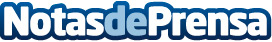 Wondershare lanza EdrawMax 11.0 para mejorar la experiencia de diagramación de individuos y equiposCon más de 280 tipos de diagramas y una interfaz intuitiva, los usuarios pueden aplicar y crear diagramas de forma más rápida y sencillaDatos de contacto:Noa Duanduanxue@wondershare.com18791871213Nota de prensa publicada en: https://www.notasdeprensa.es/wondershare-lanza-edrawmax-11-0-para-mejorar Categorias: Internacional E-Commerce Software http://www.notasdeprensa.es